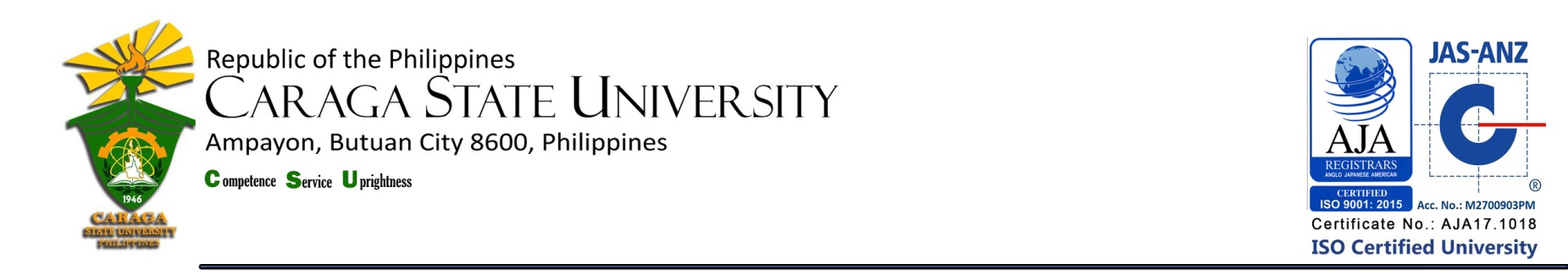 LIBRARY AND INFORMATION SERVICE UNIT																		LIST  OF NEW ACQUISITIONSCollege of Education as of December 2018Total Number of Titles		=	7Total Number of Volumes	=	7Prepared by :					      MERCY G. REYES, RL				College Librarian 1					      Noted by :MARIA CORAZON L.TERCERA, RLUniversity LibrarianTitle / Acc. No.AuthorNo. of CopiesYearCall #School bullying : teachers helping students cope / 20185Slee, Phillip T.12017Cir. 371.58 Sl23 2017Teach like a champion 2.0 / 20225Lemov, Doug12015Cir. 378.125 L5448 2015Professional studies in primary education / 20224Cooper, Hilar (ed.)      12014Cir. 372.241 P9427 2014Learning theory and classroom practice in the lifelong learning sector / 20223Gould, Jim12012Cir. 370.1523 G73 2012Essentials of physical education one and twoManalo, Africa D.12012Fil.613.7M3112012Principles of teaching 1 : a modular approachMagno, Lydia N.12009Fil.371.102Ag662009Handbook on principles of teaching 1Casinto, Carlo C.12009Fil.371.102C2692009